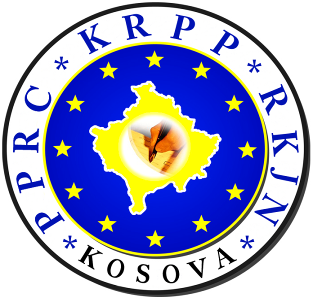 KOMISIONI RREGULLATIV I PROKURIMIT PUBLIKKODI ETIK I PROKURIMITDhjetor 2016KODI ETIK I PROKURIMITKonform nenit 91.2 të Ligjit Nr. 04/L-042, për Prokurimin Publik të Republikës se Kosovës, i ndryshuar dhe plotësuar me ligjin Nr. 04/L-237, ligjin Nr. 05/L-068 dhe ligjin Nr. 05/L-092 , Komisioni Rregullativ i Prokurimit Publik harton dhe nxjerr Kodin Etik, i cili duhet të  respektohet nga të gjithë nëpunësit publik, shërbyesit civil dhe personat e tjerë të punësuar nga autoritetet kontraktuese.“Kodi etik i prokurimit”, i përket Pjesës D të rregullave të prokurimit publik. Përmban tre  anekse të formularëve standard, si: “Deklarata nën betim për Zyrtarët e Prokurimit”, “Deklarata nën betim për anëtarët e komisionit për vlerësimin e tenderëve” dhe “Deklarata nën betim për punonjësit e KRPP-së, AQP-së dhe OSHP-së”.Neni 1      Parathënie Objektivi dhe qëllimi i Kodit të Etikës1.1 Interesi publik dhe vlerat publike janë themeluar mbi Etikën që përbëjnë burimin e parimeve të prokurimit. Etika gjithashtu përfshin vlerat thelbësore mbi të cilat duhet të bazohet cilido profesion publik. Është thelbësore që autoritetet kontraktuese, profesionistët e prokurimeve publike, dhe aktorët e prokurimit publik ti përmbahen një kodi etik të përcaktuar mirë dhe të vendosur.1.2 Objektivi i këtij Kodi të etikës (Kodi) është që të përshkruajë parimet kryesore që duhet të ndiqen për të promovuar vlerat etike. Mbulon ato parime dhe vlera, si dhe praktikat që duhet ndjekur nga të gjithë profesionistët e angazhuar për të arritur qëllimet e prokurimit publik dhe për të mbrojtur interesin publik.1.3 Qëllimi i Kodit është gjithashtu për të përcaktuar vlerat thelbësore dhe normat e sjelljes etike, për të përcaktuar praktikat e rekomanduara, dhe për të vendosur kodin e mirësjelljes në mes të autoriteteve kontaktuese dhe tenderuesve / kontraktorëve. Ky Kod ka të bëjë me vetë-ndërgjegjësimin, duke siguruar që të gjithë te jene në gjendje që gjithmonë të bëjnë gjënë e duhur dhe te jene te sigurt për të sfiduar kolegët pavarësisht rangut të tyre, rolit apo pozitës.1.4 Përpiqet qe te siguroj se Kodi nuk është thjesht një copë letër apo poster, por është në zemër të çdo politike, procedure, vendimi dhe veprimi në Prokurim Publik. Dëshmitë tregojnë se duke pasur thjesht vetëm një kod të etikës nuk është e mjaftueshme për të zvogëluar sjelljen joprofesionale - por duhet qe të bisedohet dhe te diskutohet rreth tij si një konsideratë e përditshme e biznesit. Nëse publiku nuk ka besim për të besuar qe politika është e drejtë, qe vepron me etikë dhe në interes të tyre, ata me më pak gjasa do të ndihmojnë politikën në ruajtjen e ligjit.1.5 Kështu Kodi është themeluar dhe përditësuar për të inkurajuar një aderim pa kompromis në një nivel të integritetit e cila do të krijojë një vetëdije të rritur dhe promovimin e sjelljeve etike dhe praktikat më të mira. Tregon rrugën që duhet ndjekur nga të gjithë profesionistët e prokurimit dhe të tjerët të angazhuar në kryerjen e shërbimeve publike nëpërmjet prokurimit. Gjithashtu ka për qëllim të shërbej si udhëzues për të gjithë personelin apo organizatat të cilat marrin pjesë në çfarëdo faze dhe në çfarëdo niveli të drejtpërdrejtë ose tërthorazi në procesin e prokurimit që përdorin mjetet e Buxhetit të Konsoliduar të Kosovës (BKK) si dhe fondet tjera publike, ose që me ligj iu kërkohet të zbatojnë Ligjin dhe rregullat e Prokurimit Publik të Kosovës.	Neni 2Deklaratë mbi Politikën e Prokurimeve2.1 Është politikë e Komisionit Rregullativ të Prokurimit Publik (KRPP) të promovojë dhe të balancoj objektivat e mbrojtjes së integritetit të Qeverisë së Kosovës dhe shpenzimin e mjeteve të BKK, si dhe fondet tjera publike, duke përshkruar standardet më të larta të sjelljes etike, pa krijuar pengesa të pa arsyeshme për ofrimin e një shërbimi publik sa më efikas dhe sa më efektiv.2.2 Ata persona të cilët ofrojnë çfarëdo forme të kontributit, pjesërisht ose plotësisht dhe kanë qenë ose do të jenë të përfshirë në procesin e zgjedhjes së operatoreve ekonomik drejtpërdrejt ose tërthorazi, për ofrimin e shërbimeve, mallrave, pajisjeve, projekteve, punëve, këshillimeve ose kërkesave tjera të tilla, të cilat prokurohen me mjete të marra nga BKK, si dhe fondet tjera publike, ose me ligj iu kërkohet të zbatojnë Ligjin dhe rregullat e Prokurimit Publik të Kosovës, do të jenë të obliguar të sillen në pajtim me rregullat e më poshtë.Neni 3ParimetAta persona të cilët ofrojnë ndonjë kontribut në çfarëdo forme apo kontributi, pjesërisht ose plotësisht, dhe qe kanë qenë ose do të jenë, të përfshirë në procesin e përzgjedhjes së operatorit ekonomik, ne mënyre direkte ose indirekte, duhet qe të aplikojnë dhe te mbështesin parimet e mëposhtme:3.1 IntegritetiIntegriteti krijon besim dhe në këtë mënyrë siguron bazën për mbështetje në punën dhe gjykimin profesional të tyre. Të gjithë zyrtarët e prokurimit do të mbajnë një nivel të padiskutueshëm të integritetit në të gjitha relacionet private dhe profesionale afariste dhe veprimtaritë e punës, si brenda ashtu edhe jashtë organizatave në të cilat ata punojnë.Është e obligueshme për të gjithë personat që merren me aktivitete të prokurimit, të optimizojnë përdorimin e të gjitha mjeteve dhe burimeve për të cilat ata janë përgjegjës t’i ofrojnë, ashtu që të maksimizojnë përfitimin e organizatës për të cilën punojnë, ose në të mirë të organizatës për të cilën ata ofrojnë ato burime. Kjo do të thotë se personat e përmendur do të kryejnë punën e tyre me ndershmëri, kujdes dhe përgjegjësi. Ata, me vetëdije,  nuk do të jenë palë në ndonjë aktivitet të paligjshëm, ose të angazhohen në akte që janë diskredituese për profesionin e PP ose për organizatën. Ata gjithashtu duhet të respektojnë dhe kontribuojnë në objektivat legjitime dhe etike të organizatës.3.2 KonfidencialitetiPersona e ndërlidhur duhet të respektojnë vlerat dhe pronësinë e informatave që marrin dhe te mos zbulojnë informatat pa autoritetin e duhur përveç nëse nuk ka një detyrim ligjor ose profesional për ta bërë atë.Aty ku ka ndonjë element ose dyshim për sjelljen, e cila duket të jetë jo e përshtatshme ose ngrit çështje etike, në çfarëdo faze gjatë veprimit të prokurimit, atëherë çdo person, apo persona, që vërejnë ose janë në dijeni për një sjellje të tillë, duhet që menjëherë të raportojë këtë brengë te mbikëqyrësi, ose ta raportojë këtë sjellje ne Ministrinë e Punëve te Brendshme.3.3 Aftësia dhe kompetencaPersonat e ndërlidhur aplikojnë njohuritë, aftësitë dhe përvojën e nevojshme në kryerjen e shërbimeve të prokurimit. Vendimet për prokurime duhet të bëhen pas vlerësimeve të arsyeshme mbi disponueshmërinë, përshtatshmërinë, cilësinë, shërbimin, koston më të ulët ose koston më ekonomike, specifikacionet teknike, integritetin dhe objektivitetin, duke hequr dorë krejtësisht nga përfitimi personal. Të gjithë personat që janë të përfshirë në çfarëdo forme në aktivitete të prokurimit, do të sigurojnë që ata nuk do të përdorin autoritetin e tyre ose pozitën, në asnjë situatë për përfitimin personal në çfarëdo forme tjetër të përfitimit.Të gjithë zyrtarët e prokurimit do të promovojnë vazhdimisht standardet më të larta të mundshme të kompetencës profesionale në mesin e atyre për të cilët janë përgjegjës dhe me bashkëpunëtorët e vet. Përveç kësaj, është detyrë e të gjithë zyrtarëve të përfshirë në prokurim të ngritin dijen e tyre, në aspektin profesional, teknik, ligjor dhe komercial si dhe të përmirësojnë vazhdimisht statusin dhe gjendjen e profesionit të prokurimit.Nga të gjithë personat që merren me prokurim publik kërkohet që të zbatojnë me besueshmëri Ligjin për Prokurim Publik të Kosovës, Ligjet tjera të Kosovës, si dhe marrëveshjet ndërqeveritare të nënshkruara në mes të Qeverisë së Kosovës dhe institucioneve ndërkombëtare.3.4 ObjektivitetiPersonat e nderlidhur duhet të shfaqin nivelin më të lartë të profesionalizmit gjatë mbledhjes, vlerësimit, dhe komunikimit te informacionit rreth aktivitetit të prokurimit ose procesit te vleresimit. Ata gjithashtu duhet të bëjnë një vlerësim të balancuar të të gjitha rrethanave përkatëse dhe nuk duhet te jenë të ndikuar padrejtësisht nga interesat e tyre, ose nga interesat e të tjerëve, gjate vlerësimit apo marrjes se  vendimeve ose të marrin pjesë në ndonjë aktivitet ose marrëdhënie që mund të pengojë ose që supozohet që do të pengojë vlerësimin e tyre të paanshëm.Kjo pjesëmarrje përfshin ato aktivitete ose marrëdhënie që mund të jenë në konflikt me interesat e organizatës. Zyrtarët e prokurimit nuk do të pranojnë asgjë që mund të pengojë ose që supozohet që do të pengojë gjykimin e tyre profesional dhe duhet të zbulojë të gjitha faktet materiale të njohura për ata që, nëse nuk zbulohet, mund të shtrembërojnë raportimin e aktiviteteve në shqyrtim.Neni 4Rregullat e sjelljes4.1 Deklarata e interesitAty ku mund të ketë ndonjë interes personal, drejtpërdrejt ose tërthorazi, qoftë përmes biznesit, familjes ose miqve, ose përmes lidhjeve tjera, interes i cili mund të ndikojë ose mund të konsiderohet nga të tjerët me arsye se mund të ndikojë në gjykimin e personit dhe paanshmërinë e tije, në çfarëdo çështje relevante për detyrat e tij/saj, atëherë ai interes duhet që të deklarohet në mënyrë të qartë para eprorëve para se të ndërmerret ndonjë veprim në procesin e prokurimit.4.2 Ndarja e detyraveKjo do të thotë se autoriteti i një person të miratojë dhe të nënshkruajë miratimin në një fushë të përgjegjësisë nuk përfshinë edhe ato të një tjetër fushe te përgjegjësisë. Disiplinat e specializuara te përgatitjes së kontratës (ligjore dhe teknike), zbatimi i kontratës dhe pagesat (faturat) duhet të mbahen ne aktivitete të veçanta me miratime te veçanta nënshkruese. Zyrtari Kryesor Financiar, Zyrtari i Prokurimit dhe Njësia pranuese / Menaxheri i projektit nuk mund të nënshkruajnë asnjë dokumentacion jashtë fushës së tyre të përgjegjësisë.4.3 Dhuratat dhe ryshfetiËshtë krim marrja e mitos, ose përpjekja për të mitosur ndonjë zyrtar ose ish-zyrtar, drejtpërdrejt ose tërthorazi, në çfarëdo posti ose për të kërkuar, pranuar, ose për t’u pajtuar për të pranuar nga ndonjë person tjetër ndonjë dhuratë ose ofertë për punësim, në lidhje me ndonjë vendim, aprovim, mos-aprovim, rekomandim, përgatitje të ndonjë pjese të kërkesës për program ose kërkesës për blerje, duke ndikuar në përmbajtjen e ndonjë specifikacioni ose standardi të prokurimit, dhënie e këshillës, hetimit ose auditimit, ose në çfarëdo tjetër kapacitet këshillues në çfarëdo procedure ose aplikimi, kërkese për vendim, përcaktim, ose ndonjë çështje tjetër të veçantë që është relevante për çfarëdo kërkese për prokurim ose kontratë apo nënkontratë, ose për çfarëdo ofertimi ose propozimi që mund të jetë në proces, ose në pritje për t’u procesuar.4.4 Konfidencialiteti dhe saktësia e informacionitKonfidencialiteti i informacionit të marrë gjatë detyrës duhet të respektohet dhe asnjëherë të mos përdoret për përfitime personale. Po ashtu, çdo informacion i dhënë gjatë detyrës duhet të jetë i vërtetë dhe i drejtë dhe asnjëherë të mos jepet me qëllim të hutimit apo keq-udhëzimit të pjesëmarrësve ose kolegëve, në asnjë pjesë të procesit te prokurimit.4.5 Operatorët Ekonomik të regjistruarAsnjë individ ose organizatë nuk ka të drejtë të bashkëpunojë, të prokuroj, ose të nënshkruajë kontratë, me ndonjë organizatë që as nuk është e regjistruar në Kosovë dhe/ose nuk paguan tatime në Kosovë. Kjo klauzolë vlen për operatorët ekonomik të cilët funksionojnë dhe veprojnë brenda territorit të Kosovës.4.6 Konkurrenca e drejtëDuhet të bëhet çdo përpjekje e mundshme për të krijuar konkurrencë të drejtë dhe të barabartë në mes operatorëve ekonomik. Operatorët ekonomik duhet të jenë të sigurt se i tërë procesi I prokurimit, specifikacioni, vlerësimi i tij, janë rigorozisht të kontrolluara dhe se procesi është i hapur, transparent dhe në përputhje me Ligjin e Prokurimit Publik.4.7 Obligimet kontraktueseKontratat janë marrëveshje ligjore obliguese në mes të palëve dhe prandaj duhet pasur kujdes gjatë gjithë fazave brenda procesit të kontratës. Asnjëra palë nuk mund të bëjë ndryshime pa marrëveshje të shkruar të të dyja palëve. Përveç kësaj, duhet të pasur kujdes të veçantë aty ku ndryshimet potenciale mund të shkaktojnë rritje të kostos në raport me fondet e caktuara më herët.4.8 Dhuratat afariste dhe MikpritjaDhuratat afariste, përveç atyre me vlerë shumë të vogël, siç mund të jenë lapsa promocional për fund të vitit kalendarit, fletore shënimesh ose kalendarë, kursesei nuk duhet të pranohen. Nëse ka ndonjë dyshim për pranimin e dhuratës atëherë ajo ofertë duhet t’i tregohet zyrtarit mbikëqyrës.Një mikpritje shumë modeste është formë e pranuar e marrëdhënieve afariste. Megjithatë, asnjë mikpritje e pranuar nuk duhet të jetë shumë më e madhe se sa mikpritja që punëdhënësi pranues do ta jepte nga ana e tij. Pranuesi i mikpritjes nuk duhet të lejojë që të vijë në pozitë ku ai ose ajo do të mund të shikoheshin nga të tjerët se janë ndikuar nga pranimi i mikpritjes në marrjen e ndonjë vendimi afarist, si pasojë e pranimit të mikëpritjes së tillë.Faktorët që duhet të merren parasysh në rast të ofrimit të ndonjë dhurate ose mikpritje:Motivi i dhuruesit, nëse dhurata është shprehje e falënderimit, apo është ryshfet;Vlera e dhuratës ose e mikpritjes;Lloji i dhuratës apo natyra e mikpritjes;Mënyra në të cilën është bërë oferta, pra a ka qenë e hapur apo fshehurazi;Çfarë pritet nga pranuesi i dhuratës (nëse pritet ndonjë gjë)?Çfarë përshtypje do të krijojë dhurata ose mikpritja te eprorët,kolegët dhe vartësit;Keni parasysh prirjen njerëzore për të menduar gjithmonë më të keqen;Cili do të jetë reagimi i punëdhënësit nëse kupton për ngjarjen?Nëse blerësi sinqerisht mund të jetë i sigurt se dhurata nuk do të ndikojë në objektivitetin e tij/saj gjatë përzgjedhjes së Operatorëve ekonomik.Çfarë është e pranueshme?Mikpritje e vogël, p.sh., ushqim i paktë, biskota/torta, pije joalkoolike, etj;Nëse individi nuk ka transport, atëherë pas përfundimit të vizitës, mund të pranoj ofrimin e transportit lokal nga organizata deri te qendrën më te afërt ndërlidhëse transportuese.Çfarë nuk është e pranueshme?Bileta falas për ndeshje sporti, teatër, kinema, ngjarje argëtuese ose të ngjashme;Vikende të paguara në pushimore, udhëtim falas ose bileta avioni, pushime, vendosje në hotel, etj;Mëditje të paguar, ne pagesë për shpenzime udhëtimi, qoftë brenda apo jashtë vendit;Oferta për punësim të individit, familjes, miqve, bashkëpunëtorëve të tij;Ndihmë ose përfitim, në çfarëdo forme, për familjen, miqtë ose bashkëpunëtorëtafaristë, të gjitha format e dhuratave dhe mikpritjes duhet të mënjanohen nëmënyrë rigoroze.4.9 Përdorimi i asetevePraktika e përdorimit të pronës së financuar nga fondet publike në formë të aseteve, automjeteve, pajisjeve ose shfrytëzimi i përparësisë së krijuar nga kontratat zyrtare të organizatës, për përdorim vetjak ose tjetër, duhet të mënjanohet. Nëse ka ndonjë arsye valide për të lejuar një veprim të tillë, atëherë veprimi mund të ndërmerret vetëm me lejen e eprorit të organizatës. Nëse ndodhë që të përdoren mjete të konsumueshme gjatë përdorimit vetjak, atëherë ato mjete duhet të paguhen (kompensohen) nga individi që i kashfrytëzuar.4.10 Alokimi i kostos ose shpenzimeveTë gjitha kostot dhe shpenzimet që ndodhin, qoftë drejtpërdrejt qoftë tërthorazi, dhe janë të ndërlidhura qoftë me mikpritjen qoftë me procesin e prokurimit, qoftë me ndonjë vendpunim ose inspeksion pune, qoftë me bujtjen në hotel qoftë më shpenzimet e transportit apo aeroplanit, përgatitjen e modeleve ose skicave, përgatitjen e pajisjeve, testimin e pjesëve testuese, do të paguhen ekskluzivisht nga organizatat qeveritare ose autoritetet kontraktuese që janë përgjegjëse për krijimin e atyre kostove dhe shpenzimeve.Neni 5Konflikti i interesit5.1 Prokurimi publik, i cili është në ndërfaqen e dy sektorëve atë publik dhe privat është një fushë veçanërisht e pambrojtur ndaj konfliktit ndërmjet detyrave të zyrtarëve publikë dhe interesave të tyre privat. Konflikti i interesave lind kur vendimet e zyrtarëve publikë gjatë prokurimit publik ndikohen nga interesat e tyre private. Për shembull, burimet e zakonshme të paragjykimeve në vendimmarrjen publike përfshijnë interesat financiare, marrëdhëniet familjare, dhe pas-punësimi. Nëse nuk identifikohen dhe menaxhohen në mënyrë adekuate, këto situata të konfliktit të interesave ofrojnë mundësi për zyrtarët publik për të përfituar nga pozita e tyre publike për përfitime personale.Për qëllim të këtij kodi, konflikti i interesit do të thotë çdo situatë ku autoritetet kontraktuese ose anëtarë të stafit të shërbimit të prokurimit që veprojnë në emër të autoritetit kontraktues janë të përfshirë në një procedurë prokurimi që mund të ndikoj në rezultatin. Ose me fjalë të tjera se procedura mund të ketë, drejtpërdrejt ose tërthorazi, një përfitim personal financiar, ekonomik apo çdo interes tjetër që mund të perceptohet si një kompromis për paanësinë dhe pavarësinë e tyre, në kuadër të procedurës së prokurimit.5.2 Konflikti i interesit në prokurimin publik mund të shfaqet jo vetëm në nivel individual / personal, por edhe në nivel të organizatës si një e tërë. Kështu qe mund të ndahet në mënyrë të qartë në llojet "personale" dhe  "institucionale"; secili ka rrethanat e veta për konflikt dhe manifestimet e tij:Parakushtet për konfliktin "personal" të interesit:Mungesa e transparencës me qellim.Disa funksione zyrtare përfshijnë marrjen e vendimeve bazuar në vlerësimet subjektive (personale).Mungesa e llogaridhenies, monitorimit dhe sistemit te auditimit.Mungesa e rregulloreve për të zgjidhur konfliktet e reja të interesit.Parakushtet për konfliktin "institucional" të interesit:Qëllime te ndryshme te zyrës / departamentit publik dhe shtetit për shkak të keqkuptimeve apo formulimeve te pasakta / paqarta te detyrave të departamenteve.Planet afatshkurtra te organizatës mbizotërojnë mbi ato afatgjata.Korniza legjislative, monitorimi dhe sistemet e auditivit jo te përkryera.5.3 Zyrtarët e prokurimit do të sillen në çdo kohë në pajtim me përgjegjësitë e postit të tyre dhe do të kenë kujdes të veçantë se sjellja e tyre nuk do të ketë efekt të dëmshëm për organizatën e tyre, që rrjedh nga konflikti mes interesave të tyre dhe interesave të organizatës.5.4 Janë tri pika të caktuara të një procedure të prokurimit publik, ku mund te lind konflikti i interesit:brenda autoritetit kontraktue ndërmjet autoritetit kontraktues dhe tenderuesitmes atij qe ka përgatitur specifikimet teknike / dokumentet e tjera mbështetëse dhe tenderuesitPër qëllime të kësaj deklarate, individi konsiderohet se ka konflikt interesi kur individi, ose ndonjë anëtar familjeje ose bashkëpunëtor i tij:Ka një interes aktual ose potencial financiar ose të llojit tjetër i cili dëmton ose mund të dëmtojë pavarësinë e gjykimit të individit gjatë kryerjes së detyrave ndaj organizatës, oseMund të ketë ndonjë përfitim material financiar ose tjetër, nga posedimi i informacionit i cili është i natyrës konfidenciale. “Familja” e individit përfshin gruan, prindërit, vëllezërit dhe motrat, fëmijët dhe të afërmit tjerë.5.5 “Bashkëpunëtor” i individit konsiderohet çdo person, organizatë ose ndërmarrje në të cilën ose me të cilën individi ose ndonjë anëtar i familjes së tij/saj është:Drejtor, zyrtar, punëtor, anëtar, partner, ose dorëzanë;Ka ndonjë interes financiar që ia mundëson atij të veprojë i vetmuar ose në bashkëpunim me të tjerët për të ushtruar kontroll ose ndikim të madh mbi politikat;Ka ndonjë lidhshmëri tjetër materiale.5.6 Nëse individi beson se ai ose ajo mund të kenë një konflikt interesi, atëherë individi duhet që menjëherë dhe plotësisht t’ia sqarojë këtë konflikt ndonjë zyrtari më të lartë në organizatë. Personi do të përmbahet nga pjesëmarrja në çfarëdo mënyre në çështjen me të cilën lidhet konflikti, derisa çështja e konfliktit të mos jetë e zgjidhur.5.7 "Flamuj të kuq" për sjellje joetike ose të gabuar mund të tregojnë ose të paralajmërojnë praktika jo-etike. Përfshin, por nuk kufizohen vetëm në shenjat e mëposhtme:shmangie nga procedurat e duhura;ngarkimi i tepërt nga ana e operatorit ekonomik, p.sh. faturimi i punëve të papërfunduara ose angazhime përtej kontratës;mbajtja e dobet e regjistrit;humbja e dokumentacionit;ndarja e detyrave e dobet ose aspak; kontrolli i dobët (për shembull, vetëm një person nënshkruan një kontratë pa metodën e nënshkrimit të dyfishtë apo "parimit katër sy);stili ekstravagant i punonjësit te sektorit publik;mungesa e shpeshtë nga zyra e punonjësit te sektorit publik;rezistenca ndaj auditimit;ngurrimi për të deleguar;fshehtësia e tepruar;stili diktatorial i menaxhimit;takimet e panevojshme me operatorët ekonomik;mos lejimi i stafit tjetër për t'u marrë me Operatorët e caktuar Ekonomik;themelimi i ngurrimit te hyrjes se furnizuesve ne tenderimet konkurruese;vetëm një operator ekonomik është ofruesi në një fushë të caktuar për një periudhë të zgjatur vitesh; osekartelet e Operatorëve ekonomik.Neni 6Përkushtimi për standardet më të larta morale6.1 Rrezikimi i procesit të prokurimit duke drejtuar prokurimet te furnizuesit e parapëlqyer, ose përpjekja për të ndërhyrë në procesin konkurrues të tenderimit, qoftë kjo e bërë për ryshfet, miqësi apo arsye tjera, konsiderohet si shkelje serioze e besimit publik.6.2 Keqpërdorimi i fuqisë blerëse nga ndonjë organizatë ose individ, bart me vete mundësinë e dënimeve civile dhe penale. Operatorët ekonomik potencial për ndonjë urdhër-blerje ose kontratë janë të detyruar të dëshmojnë se nuk do të përpiqen për të ndikuar ose kërcënuar asnjë punëtor, në asnjë prej fazave të procesit të prokurimit.Neni 7Marrëdhëniet me Operatoret ekonomik7.1 Të gjithë operatorët ekonomik të kualifikuar ose të para-kualifikuar duhet të kenë mundësinë e barabarte për të konkurruar për aktivitete të prokurimit. Të gjitha Autoritetet Kontraktuese  dhe/apo ndërmarrjet Publike, Komunat, organizatat apo departamentet tjera Qeveritare që shpenzojnë fonde të BKK, kanë përgjegjësi për të siguruar që furnizuesve afaristë, në komunitetet minoritare, u janë dhënë të gjitha mundësitë për te marrë pjesë në të gjitha urdhër-blerjet ose tenderët që shpallen me paratë që ofrohen nga fondet e Buxhetit të Konsoliduar të Kosovës (BKK).7.2 Punëtorët publik ose përfaqësuesit duhet t’i kryejnë detyrat me pa anshmëri, për të garantuar konkurrencë të drejtë dhe qasje në prokurimin publik nga operatoret ekonomik te përgjegjshëm. Për më tepër, ata duhet të sillen në atë mënyrë që do të forconte besimin publik në integritetin personal të tij. Ndërveprimi me Operatorët Ekonomikë duhet të respektojë rregullat dhe parimet etike, ku zyrtarët e prokurimit duhet:Të përmbahen nga favorizimi ose ndikimi nga operatorët ekonomikë nëpërmjet pranimit të dhuratave, kredive ose favoreve;Të përmbahen nga kërkesa qe operatorët ekonomikë të paguajne për t'u përfshirë në një listë të miratuar ose të preferuar te furnizuesve;Të përmbahen duke kërkuar donacione të mallrave ose shërbimeve per autoritetin kontraktues nga operatorët ekonomik;Të respektojne drejtësine dhe trajtimin e barabartë gjatë përzgjedhjes së ofertuesve dhe te jene objektiv dhe te drejtë në vendosjen e kritereve të përzgjedhjes ose te dhënies,Të përmbahen nga ushtrimi i ndikimit të paligjshëm, abuzimit te pushtetit apo oportunizmit;Të përmbahen nga draftimi i  termave te referencës ose specifikimeve teknike të cilat mund të shpien në dhënien e privilegjitose avantazhit të padrejtë konkurruese të cilido ofertues i mundshëm.Të përmbahen nga angazhimi me ofertuesit dhe kontraktorët e mundshëm në ndonjë aktivitet sociale që mund të jap përshtypjen e ryshfetit apo favorizimit.Të përmbahen nga takimet zyrtare me kontraktorët jashtë orarit të punës.Të promovojne vlerat e prokurimit publik me operatorët ekonomikë dhe organet profesionale dhe industriale;7.3 Duhet të bëhen përpjekje për të ruajtur marrëdhënie pozitive dhe profesionale me të gjithë operatoret ekonomik. Afarizmi duhet të kryhet në mirëbesim ndërsa mosmarrëveshjet të zgjidhen shpejt dhe drejtësisht.7.4 Operatorët ekonomik që ndërmarrin ndonjë aktivitet të prokurimit në çfarëdo faze duhet po ashtu të aplikojnë standardet që promovojnë praktikat etike dhe korrekte të afarizmit, siç janë detajuar në Kodin e Etikës.Neni 8Zhvillimi dhe fuqizimi i tregut të Operatoreve Ekonomik në Kosovë8.1 Ofrimi i ndihmës praktike dhe këshillaveKëshillimi i zyrtareve te prokurimit se si të blejnë në mënyrë më ekonomike dhe më efikase ato artikuj të përdorura nga organizata;Kjo mund të shoqërohet nga ofrimi i detajeve mbi nivelet e konsumit vjetor dhe llojet e prodhimeve të blera;Ofrimi i ndihmës për të gjetur konsumatorët tjerë konkurrues për të parandaluar mbështetjen në vetëm një kompani të madhe dhe eliminimin e praktikave të mundshme monopoliste;Ofrimi i shpjegimeve mbi arsyet e mossuksesit të operatorit ekonomik në tender dhe identifikimi i fushave të mundshme ku konkurrenca e tillë do të mund të përmirësohej;Ofrimi i këshillave dhe ndihmës në lidhje me specifikacionet, dizajnin dhe prodhimin;Ofrimi i ndihmës dhe këshillave në lidhje me trajnimet dhe përgatitjen e dokumentacionit të tenderit.8.2 Politika e blerjesTë sigurohet aty ku është e mundshme, pa shkelur rregullat e konkurrencës, qe një pjesë e porosisë te behet tek operatorët ekonomik lokal, duke ndihmuar kështu prosperitetin e komuniteteve në të cilat operatori ekonomik gjendet;Zhvillimi i Operatorit ekonomik;Matja e afarizmit të Operatorëve ekonomik dhe ofrimi i informacioneve konstruktive në lidhje me të;Mbajtja në kontroll të vazhdueshëm e të gjitha procedurat e prokurimit dhe zonave specifike siç janë aranzhmanet e kontrollimit të inventarit dhe stoqeve për të dekurajuar prokurimet e panevojshme të furnizimeve dhe krijimin e stoqeve të tepërta.8.3 Monitorimi i praktikave të FurnizuesitBashkëpunimi me vetëm ata furnizues që aplikojnë standarde të larta etike, janë të regjistruar si biznese dhe paguajnë tatime për Autoritetet e Kosovës;Sigurimi që operatorët ekonomik janë të vetëdijshëm dhe e shqyrtojnë gjatë veprimtarisë së tyre politikën ambientale ose “të gjelbër”, aty ku është e mundshme;Inkurajimi i operatorëve ekonomik për të aplikuar një qasje të përgjegjshme ndaj grupeve të ndryshme të komunitetit.Sigurimi që vërejtjet dhe ankesat shqyrtohen me kohë8.4 Obligimet e Pagesave Sigurimi se të gjitha pagesat kryhen me kohë. Pagesat e vonuara mund të shkaktojnë që kompania të përballet me probleme serioze të qarkullimit të kesh-it;Sigurimi që departamenti i prokurimit dhe i  financave janë të vetëdijshëm për këto politika dhe i zbatojnë ato.Neni 9Hyrja në fuqiKy Kod Etik i Prokurimit hyn në fuqi me: [shëno datën]AneksetPjesa D2: Deklarata nën betim për zyrtaret e prokurimit.Pjesa D3: Deklarata nën betim për anëtaret e komisionit për vlerësim të tenderëve.Pjesa D4: Deklarata nën betim për punonjësit e KRPP-së, AQP-së dhe OSHP-së.